K-2 Fitness Warm Up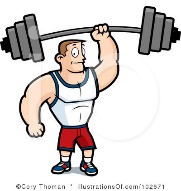 Skip (1 min)FreezeGallop (1 min)FreezeTouch ToesArms over head/lean right/lean leftSlide (1 min)Freeze Butterflies/R Leg in L leg out/L leg in R leg outHop on 1 foot 5 time with R/LFreeze Balance on L/RCherry PickersFreeze Push up wave with R/L handPush up wave with R/L footJogFreezeSit up 5 times with arms over head to touch toesStand up with no handsWalking Arm CirclesFreezeR arm over L/L arm over RR arm over head/L arm over headShake it out